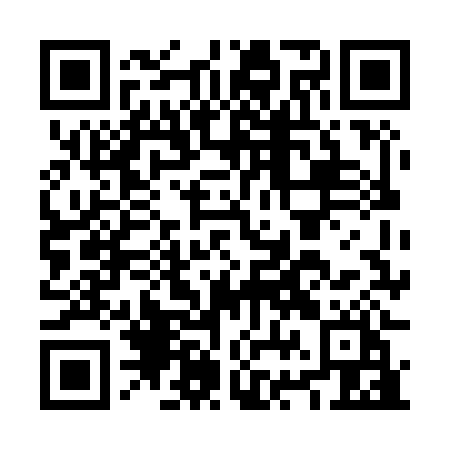 Prayer times for Brunn am Gebirge, AustriaMon 1 Apr 2024 - Tue 30 Apr 2024High Latitude Method: Angle Based RulePrayer Calculation Method: Muslim World LeagueAsar Calculation Method: ShafiPrayer times provided by https://www.salahtimes.comDateDayFajrSunriseDhuhrAsrMaghribIsha1Mon4:446:3312:594:337:269:082Tue4:416:3112:584:347:279:103Wed4:396:2812:584:347:299:124Thu4:366:2612:584:357:309:145Fri4:346:2412:584:367:319:156Sat4:316:2212:574:367:339:177Sun4:296:2012:574:377:349:198Mon4:266:1812:574:387:369:219Tue4:246:1612:564:387:379:2310Wed4:216:1412:564:397:399:2511Thu4:196:1212:564:407:409:2712Fri4:166:1112:564:407:429:2913Sat4:136:0912:554:417:439:3114Sun4:116:0712:554:427:449:3315Mon4:086:0512:554:427:469:3516Tue4:066:0312:554:437:479:3717Wed4:036:0112:544:447:499:3918Thu4:005:5912:544:447:509:4119Fri3:585:5712:544:457:529:4320Sat3:555:5512:544:457:539:4521Sun3:535:5312:544:467:559:4822Mon3:505:5212:534:477:569:5023Tue3:475:5012:534:477:579:5224Wed3:455:4812:534:487:599:5425Thu3:425:4612:534:488:009:5626Fri3:395:4412:534:498:029:5927Sat3:375:4312:534:498:0310:0128Sun3:345:4112:524:508:0510:0329Mon3:315:3912:524:508:0610:0530Tue3:295:3812:524:518:0710:08